Era: The Young Republic                                           Date:                                                       Name:Era: The Young Republic                                           Date:                                                       Name:Questions (Form questions about the main ideas of each section of notes.  Helpful hint: Questions could be based on interpreting, showing examples, cause and effect, summarizing the main idea, inferring a what if, etc.)Washington’s Philosophy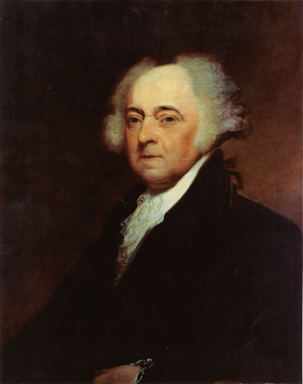 John AdamsAlien & Sedition ActsThe Alien PartThe Sedition Part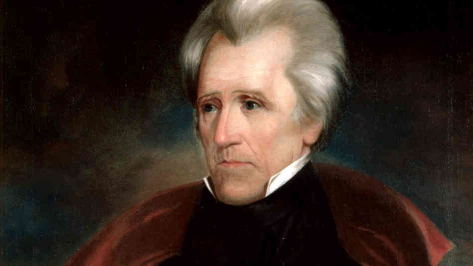 Andrew JacksonSpoils System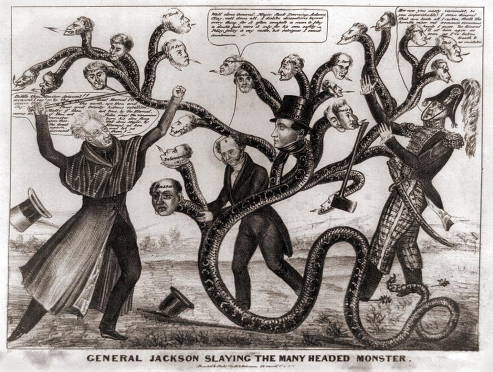 The National Bank IssueNullificationSummary (Summarize the main idea/s of the notes on this page into 1-2 statements.  Helpful Hint: fit the main idea into a core theme.)Summary (Summarize the main idea/s of the notes on this page into 1-2 statements.  Helpful Hint: fit the main idea into a core theme.)